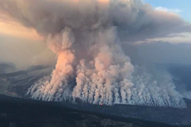 Collaborative Approaches to Managing a Fire Recovery LandscapeCache Creek, June 25th – June 27th , 2019
Day 1 Tuesday,  June 25th Day 2 Wednesday, June 26th Day 3  Thursday, June 27th 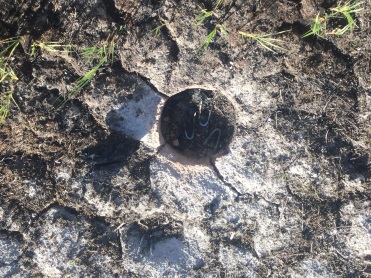 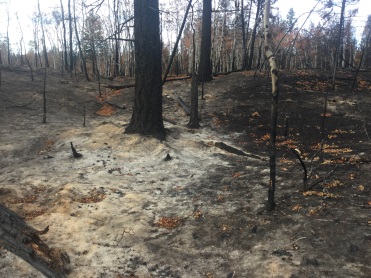 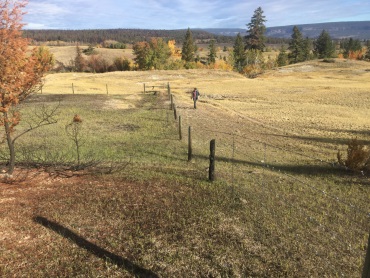 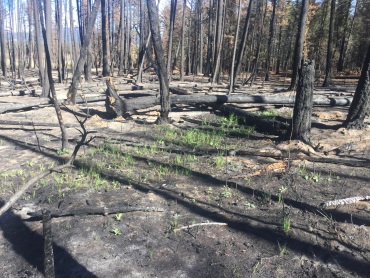 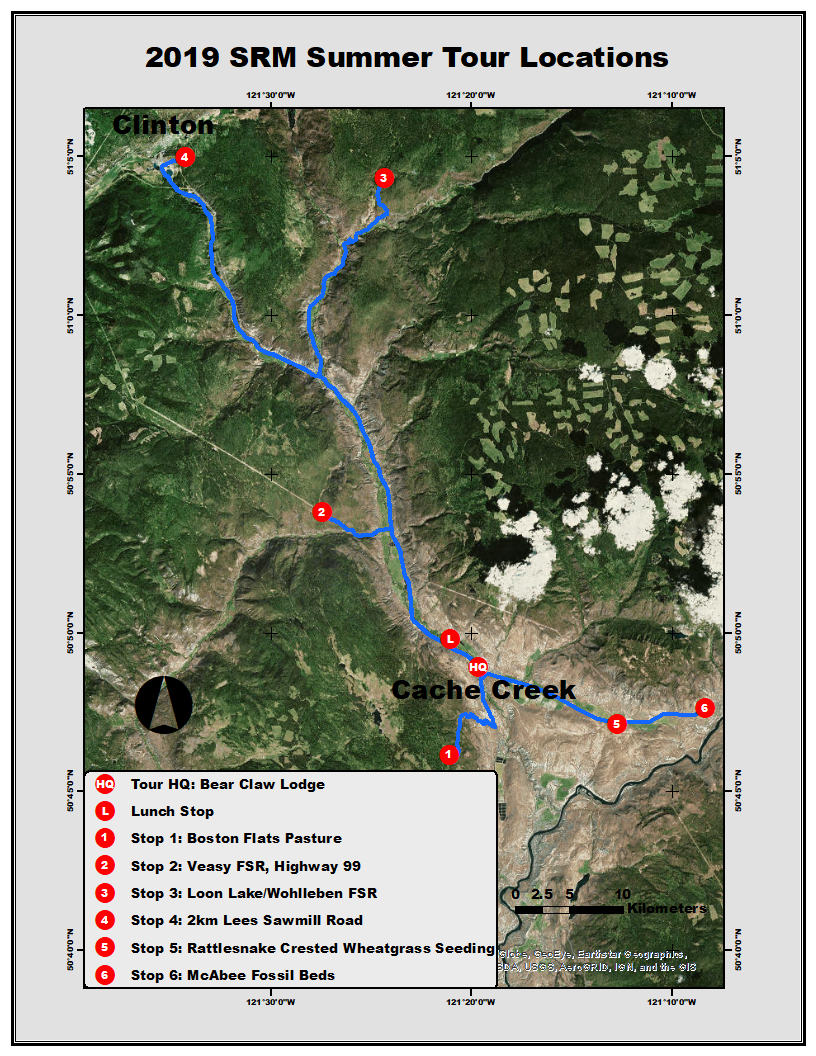 Time ActivityLocation14:00 – 16:30Board of Directors MeetingBear’s Claw Lodge -  Mezzanine16:30 – 21:00Registration and Evening SocialBear’s Claw Lodge Lobby and RestaurantTime ActivityLocation7:00RegistrationBreakfast – On Your OwnBear’s Claw Lodge Lobby8:00Assemble for Bus Tour (8:00 am to 4:30 pm) Bear’s Claw LodgeStop 1 - Managing for ForageBoston Flats Range UnitStop 2 - Managing for Invasive PlantsMaiden Creek Range UnitStop 3 - Managing Impacts on Range UsersLoon Lake RoadStop 4 - Managing at the Community InterfaceLee’s Sawmill Road12:30 pmLUNCH Horsting’s Farm Market Horsting’s Farm MarketStop 5 – Managing for Production - Crested Wheatgrass Seeding – A legacy of Alf BawtreeRattlesnake Range UnitStop 6 - Managing all Values Post Wildfire McAbee Fossil Bed4:30 pmEND OF TOUR DAY 1Bus Return to Bear’s Claw Lodge5:00 pmHappy HourBear’s Claw Lodge Restaurant6:00 pmBanquet and Silent AuctionBear’s Claw Lodge Restaurant8:00 pm - ?MusicBear’s Claw Lodge RestaurantTime ActivityLocation8:00 amMorning Speakers ForumCache Creek Community Hall1) Managing for Traditional First Nations UsesCache Creek Community Hall2) Restoration of Dry Forest Range TypesCache Creek Community Hall3) Using Technology in Range RecoveryCache Creek Community Hall4) Community Wildfire Recovery  Cache Creek Community Hall11:00 am“Lessons Learned” Panel DiscussionCache Creek Community Hall12:00 pm Summer Tour ends Lunch on your own – recommend Herbies!